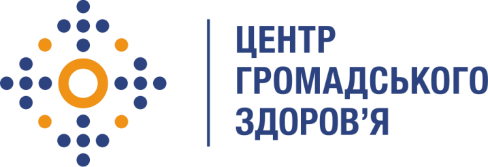 Державна установа 
«Центр громадського здоров’я Міністерства охорони здоров’я України» оголошує конкурс на відбір Консультанта з проведення тренінгів для лікарів з питань відмови від тютюнокуріння для людей, які хворіють на туберкульоз рамках програми Глобального фонду прискорення прогресу у зменшенні тягаря туберкульозу та ВІЛ-інфекції в УкраїниНазва позиції: Консультант з проведення тренінгів для лікарів з питань відмови від тютюнокуріння для людей, які хворіють на туберкульозРегіон діяльності: представники всіх областей за допомогою онлайн-платформи.Кількість позицій: 1Кількість днів: 3 дніПеріод виконання робіт: квітень-травень  2021 рокуІнформація щодо установи:Головним завданнями Державної установи «Центр громадського здоров’я Міністерства охорони здоров’я України» (далі – Центр) є діяльність у сфері громадського здоров’я. Центр виконує лікувально-профілактичні, науково-практичні та організаційно-методичні функції у сфері охорони здоров’я з метою забезпечення якості лікування хворих на cоціально-небезпечні захворювання, зокрема ВІЛ/СНІД, туберкульоз, наркозалежність, вірусні гепатити тощо, попередження захворювань в контексті розбудови системи громадського здоров’я. Центр приймає участь в розробці регуляторної політики і взаємодіє з іншими міністерствами, науково-дослідними установами, міжнародними установами та громадськими організаціями, що працюють в сфері громадського здоров’я та протидії соціально небезпечним захворюванням.Обсяги та мета роботи Діяльність передбачає підготовку тренінгової програми для лікарів, які надають послуги людям, які хворіють на туберкульоз, щодо відмови від тютюнокуріння, з використанням рекомендацій ВООЗ з відмови від тютюнокуріння для людей, які хворіють на туберкульоз,   Офіційного посібника щодо комплексного розуміння значення та впровадження лікування й стратегій для допомоги у лікуванні тютюнової залежності, включаючи стандарти якості (ENSP), Методичних рекомендацій для медичних працівників закладів охорони здоров'я з надання лікувально-профілактичної допомоги особам, які бажають позбутися залежності від тютюну (наказ МОЗ від 26.09.2012  № 746) інших документів державного та міжнародного рівня, розроблених на засадах доказової медицини. Консультант проводить дводенний тренінг за розробленою програмою, організація якого здійснюється Центром громадського здоров’я із запрошення лікарів протитуберкульозних закладів, лікарів загальної практики-сімейної медицини та інших фахівців, що надають медичну допомогу людям, які хворіють на туберкульоз, до тренінгу (онлайн-платформа). Напередодні заходу фахівці отримають анкети з тестом Фагерстрома для пацієнтів, яка буде включати розділ рекомендацій за результатом тесту.Основні обов'язки:огляд національних та міжнародних рекомендації з відмови від куріння;розробка та подання до Центру громадського здоров’я тренінгової програми для лікарів з відмови від куріння для людей, які хворіють на туберкульоз;розробка спільно з Центром громадського здоров’я графіку тренінгів;проведення тренінгів (два дні за допомогою онлайн-платформи);онлайн анкетування результативності заходу.Вимоги до професійної компетентності:Вища освіта за фахом.Досвід роботи у сфері боротьби з туберкульозом, профілактики тютюнокуріння.Наявність знань та практичних навичок з питань розробки тренінгових програм для лікарів, проведення тренінгів.Комп'ютерні навички (обов'язкове володіння базовими програмами MS Office на рівні впевненого користувача).Резюме мають бути надіслані електронною поштою на електронну адресу: vacancies@phc.org.ua. В темі листа, будь ласка, зазначте: «126 -2021 Консультант з проведення тренінгів для лікарів з питань відмови від тютюнокуріння для людей, які хворіють на туберкульоз».Термін подання документів – до 16 квітня 2021 року, реєстрація документів 
завершується о 18:00.За результатами відбору резюме успішні кандидати будуть запрошені до участі у співбесіді. У зв’язку з великою кількістю заявок, ми будемо контактувати лише з кандидатами, запрошеними на співбесіду (тобто вони стають учасниками конкурсу). Умови завдання та контракту можуть бути докладніше обговорені під час співбесіди.Державна установа «Центр громадського здоров’я Міністерства охорони здоров’я України»  залишає за собою право повторно розмістити оголошення про вакансію, скасувати конкурс на заміщення вакансії, запропонувати посаду зі зміненими обов’язками чи з іншою тривалістю контракту.